Pruszków, dn. 10 sierpnia 2021 roku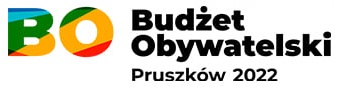 WIS.3020.1.46.2021Na podstawie § 13 pkt 2 Uchwały nr VI.71.2019 Rady Miasta Pruszkowa z dnia 28 marca 2019 roku 
w sprawie przeprowadzenia konsultacji społecznych z mieszkańcami miasta Pruszkowa w zakresie budżetu obywatelskiego, w drodze publicznego losowania w dniu 9 sierpnia 2021 roku o godz. 13:00 w sali nr 21 Urzędu Miasta Pruszkowa, ustalona została kolejność projektów na karcie do głosowania:ob. 1 – GĄSIN – 478 300,00 złob. 1 – GĄSIN – 478 300,00 złob. 1 – GĄSIN – 478 300,00 złNr 
projektuTytułKwota1Oświetlenie świąteczne na Gąsinie80 000,00 zł2Nasadzenia krzewów na Gąsinie27 000,00 zł3Miejski zielnik na Gąsinie4 000,00 zł4Poprawa bezpieczeństwa Mieszkańców Pruszkowa - monitoring Tunelu pod PKP w ciągu ul. Błońskiej i Działkowej120 000,00 zł5SENIORADA VI - GĄSIN107 300,00 zł6Tablice edukacyjne w SP10 na Gąsinie80 000,00 zł7Kosze na śmieci dla Gąsina50 000,00 zł8Pruszków w tulipanach - tulipany w Pruszkowie (Gąsin)10 000,00 złob. 2 - ŻBIKÓW-BĄKI – 496 300,00 złob. 2 - ŻBIKÓW-BĄKI – 496 300,00 złob. 2 - ŻBIKÓW-BĄKI – 496 300,00 złNr projektuTytułKoszt1Dostawienie śmietników w ulicach prowadzących do Parku Mazowsze23 000,00 zł2Poprawa bezpieczeństwa Mieszkańców Pruszkowa - monitoring w Parku Mazowsze120 000,00 zł3Śmietniki na Żbikowie42 000,00 zł4Pruszków Gra - wyposażenie szkół podstawowych w gry planszowe SP9 ul. Mostowa3 000,00 zł5Ścieżka przyrodnicza dla mieszkańców Pruszkowa kluczem do zrównoważonego rozwoju naszego miasta69 300,00 zł6SENIORADA VI - ZBIKÓW-BĄKI109 500,00 zł7Mini park sensoryczny jako miejsce do kreatywnego spędzania wolnego czasu120 000,00 zł8Pruszków w tulipanach - tulipany w Pruszkowie (Żbików-Bąki)9 500,00 złob. 3 - MALICHY TWORKI – 340 000,00 złob. 3 - MALICHY TWORKI – 340 000,00 złob. 3 - MALICHY TWORKI – 340 000,00 złNr 
projektuTytułKoszt1Kosze na śmieci i podajniki na psie odchody - Malichy Tworki90 000,00 zł2Rodzinny festyn sportowy oraz organizacja biegu ulicznego120 000,00 zł3Świetlica osiedlowa dla mieszkańców - Malichy - Tworki120 000,00 zł4Pruszków w tulipanach - tulipany w Pruszkowie (Malichy Tworki)10 000,00 złob. 4 - OSTOJA PORCELIT – 147 400,00 złob. 4 - OSTOJA PORCELIT – 147 400,00 złob. 4 - OSTOJA PORCELIT – 147 400,00 złNr 
projektuTytułKoszt1Wesoły Senior95 400,00 zł2Ostoja drzew i krzewów38 000,00 zł3Miejski zielnik - ostoja porcelit4 000,00 zł4Pruszków w tulipanach - tulipany w Pruszkowie (Ostoja Porcelit)10 000,00 złob. 5 – CENTRUM – 574 740,00 złob. 5 – CENTRUM – 574 740,00 złob. 5 – CENTRUM – 574 740,00 złNr 
projektuTytułKoszt1Poprawa bezpieczeństwa Mieszkańców Pruszkowa - monitoring w Parku Potulickich120 000,00 zł2Forum Garncarzy i Ceramików120 000,00 zł3Książnica 2453 000,00 zł4strefy relaksu na ul. Kraszewskiego33 000,00 zł5Pruszków w tulipanach - tulipany w Pruszkowie (Centrum)10 000,00 zł6PDF - Pruszkowski Dzień Folkloru120 000,00 zł7Koncert organowy7 300,00 zł8SENIORADA VI - CENTRUM107 440,00 zł9Miejski zielnik w centrum4 000,00 złob. 6 - STARE ŚRÓDMIEŚCIE – 366 300,00 złob. 6 - STARE ŚRÓDMIEŚCIE – 366 300,00 złob. 6 - STARE ŚRÓDMIEŚCIE – 366 300,00 złNr 
projektuTytułKoszt1kSIĄŻNICA 2453 000,00 zł2Śniadania w Parku - edycja 647 300,00 zł3Pruszków w tulipanach - tulipany w Pruszkowie (Stare Śródmieście)10 000,00 zł4Powitalny napis "Pruszków" z podświetleniem.94 000,00 zł5Letnie koncerty przy Tężni Miejskiej w Parku Kościuszki (Sokoła)120 000,00 zł6Kulturalnie i aktywnie - wesołe poranki na trawie dla dzieci42 000,00 złob. 7 - OSIEDLE STASZICA BOLESŁAWA PRUSA – 507 500,00 złob. 7 - OSIEDLE STASZICA BOLESŁAWA PRUSA – 507 500,00 złob. 7 - OSIEDLE STASZICA BOLESŁAWA PRUSA – 507 500,00 złNr 
projektuTytułKoszt1Książnica 2453 000,00 zł2Nowe bramki z siatkami na lidze szóstek8 000,00 zł3Integracyjna siłownia na Żwirowisku120 000,00 zł4Pruszków w tulipanach - tulipany w Pruszkowie (Osiedle Staszica Bolesława Prusa)10 000,00 zł5Wykonanie trzech wiat przystankowych79 500,00 zł6Aktywny Senior IV120 000,00 zł7"Modernizacja Placu Zabaw dla najmłodszych Pruszkowiaków przy żłobku nr 2"117 000,00 zł